Фонд развития интернет - инициатив                                                        Реестровый номер закупки КСУ/2-2-21 ДОКУМЕНТАЦИЯЗАПРОСА КОММЕРЧЕСКИХ  ПРЕДЛОЖЕНИЙ В ЭЛЕКТРОННОЙ ФОРМЕ на право заключения договора   на оказание услуг по проведению групповых тематических занятий с привлечением экспертов в рамках акселерации проектов по разработке российских решений в сфере информационных технологий, проводимых Фондом развития интернет-инициатив в целях реализации федерального проекта «Цифровые технологии» национальной программы «Цифровая экономика Российской Федерации».Москва, 2021 г.ТЕРМИНЫ И ОПРЕДЕЛЕНИЯЗакупка - совокупность действий, осуществляемых в порядке, установленном  Положением о закупках Фонда развития интернет - инициатив  и направленных на обеспечение нужд Фонда. Закупка начинается с определения поставщика (подрядчика, исполнителя) и завершается заключением договора. В случае, если в соответствии с настоящим Положением не предусмотрено размещение извещения об осуществлении закупки или направление приглашения принять участие в определении поставщика (подрядчика, исполнителя), закупка начинается с заключения договора и завершается исполнением обязательств сторонами договора. Закупки подразделяются на малые и крупные закупки. Малые закупки – закупки на сумму не превышающую полтора миллиона рублей. Крупные закупки – закупки на сумму от полутора миллионов рублей и выше;Закупочная документация - соответствующее Обоснованию Закупки описание условий отбора Поставщиков и осуществления Закупки, с перечислением, в частности, но, не исчерпываясь этим:-предельного размера связанных с Закупкой финансовых и иных расходов Фонда (в текущем финансовом году, а в отношении Закупок на срок более года – и далее); -квалификационных и иных требований к Поставщикам, включая, но не исчерпываясь этим, наличие статуса юридического лица либо индивидуального предпринимателя, наличие лицензий, наличие членства в саморегулируемых организациях, определенная страна государственной регистрации, минимальное число и квалификация персонала, наличие статуса правообладателя или лицензиата, представителя правообладателя или лицензиата,  наличие необходимых производственных и иных мощностей, опыта выполнения аналогичных Закупок;-иной информации в соответствии с настоящей закупочной документацией. Заказчик, ФРИИ – Фонд развития интернет инициатив (ИНН 7704280879, ОГРН 1137799009589);День – календарный день, за исключением случаев, когда в настоящем Положении срок прямо устанавливается в рабочих днях. При этом рабочим днем считается день, который не признается в соответствии с законодательством Российской Федерации выходным и (или) нерабочим праздничным днем.Участник закупок – любое юридическое лицо, независимо от организационно – правовой формы, формы собственности, места нахождения и места происхождения капитала, либо   любое физическое лицо, в том числе индивидуальный предприниматель,  подавшее заявку на участие в закупке.Поставщик (подрядчик, исполнитель) — любое лицо, с которым ФРИИ заключает гражданско-правовой договор на поставку товаров, выполнение работ, оказание услуг, предоставление иных объектов гражданских прав для нужд ФРИИ и за счет его средств.Реестр недобросовестных поставщиков – публичный реестр, содержащий сведения о поставщиках (исполнителях, подрядчиках), уклонившихся от заключения договора, от представления обеспечения исполнения договора, если такое требование установлено документацией о закупке, а также о поставщиках (исполнителях, подрядчиков), договоры с которыми расторгнуты по решению суда, в связи с существенным нарушением ими условий договоров. В целях настоящего Положения под Реестром недобросовестных поставщиков понимаются реестры, ведение которых предусмотрено   Федеральным законом от 05.04.2013 г. № 44-ФЗ "О контрактной системе в сфере закупок товаров, работ, услуг для обеспечения государственных и муниципальных нужд", а также Федеральным законом от 18.07.2011 N 223-ФЗ "О закупках товаров, работ, услуг отдельными видами юридических лиц". Товары - имущество, включая имущественные права, работы, услуги.Переторжка — процедура, в рамках которой участник закупочной процедуры может повысить предпочтительность своего предложения путем снижения цены своего предложения или изменения иных условий предложения в порядке, предусмотренном статьей 57 Положения о закупках.Комиссия по закупкам – коллегиальный постоянно действующий орган ФРИИ, созданный для организации закупок товаров, работ, услуг по различным направлениям деятельности ФРИИ.Сайт Заказчика – официальный сайт Заказчика в информационно-телекоммуникационной сети «Интернет» – www.iidf.ru.Электронная торговая площадка – программно-аппаратный комплекс организационных, информационных и технических решений, обеспечивающих взаимодействие Заказчика и Исполнителя через электронные каналы связи.Несостоявшиеся закупки - если в ходе закупки, по результатам рассмотрения заявок Комиссия по закупкам приняла решение об отказе в допуске к участию в закупке всех участников закупки, подавших заявки на участие в них, или о признании только одного участника закупки, подавшего заявку на участие, ее участником, такая закупка признается несостоявшейся. А также в случае, если никто из участников не подал заявку на участие в закупке.Закупочная документация – утверждаемый Заказчиком комплект документов, содержащих исходные технические требования и спецификации на закупаемый товар, требования к условиям по безопасности, обеспечению качества, коммерческим, организационным и иным характеристикам предмета закупок, а также к условиям, порядку и процедурам проведения закупок, в том числе критерии и порядок оценки предложений, срок, место, порядок и способ направления предложений, проект условий договора, включая порядок расчетов по договору, срок поставки товаров, выполнения работ, оказания услуг, положения об обеспечении обязательств участников закупок и иные требования, установленные Положением о закупках.Предложение (заявка на участие в запросе предложений, заявка на участие в закупке, заявка на участие в аукционе, ценовое предложение (по запросу цен), заявка на участие в конкурентных переговорах, заявка на участие в простой процедуре закупки) – комплект документов, содержащий предложение (оферту) участника конкурентной процедуры закупки, направленный Заказчику по форме и в порядке, установленном документацией о закупке.Договор – договор, заключенный Заказчиком по итогам закупки в целях обеспечения нужд Заказчика. Предмет закупки – право  заключения договора на поставку товаров, выполнение работ, оказание услуг для нужд Заказчика.II. ОБЩИЕ УСЛОВИЯ  ОСУЩЕСТВЛЕНИЯ ЗАКУПКИОБЩИЕ ПОЛОЖЕНИЯНормативное регулированиеНастоящая документация подготовлена в соответствии с Положением о закупках товаров, работ, услуг для нужд Фонда развития интернет-инициатив.Настоящая документация применяется наряду с Положением о закупках при осуществлении  закупки на поставку товаров, выполнение работ, оказание услуг, предоставление прав на результаты интеллектуальной деятельности для нужд Заказчика и при отборе Поставщика.Расходы на участие в закупке и при заключении договора1.2.1. Участник закупки несет все расходы, связанные с подготовкой и подачей заявки на участие в закупке, участием в закупке и заключением договора, а Заказчик не имеет обязательств в связи с такими расходами, за исключением случаев, прямо предусмотренных законодательством Российской Федерации.Отстранение от участия в закупке1.3.1. В соответствии с Положением о закупках Заказчиком в документации о закупке установлены следующие основания для отклонения заявки на участие в закупке, в том числе, но не ограничиваясь:Непредставление участником обязательных документов, установленных документацией о закупке и входящих в состав заявки на участие в закупке.Несоответствие участника требованиям, указанным в документации о закупке.Несоответствие заявки на участие в закупке требованиям документации о закупке, в том числе, но не ограничиваясь: наличие в таких заявках предложения о цене договора, превышающего начальную (максимальную) цену договора (цену лота), начальную (максимальную) цену единицы товара, начальную (максимальную) цену запасных частей (каждой запасной части) к технике, к оборудованию, начальную (максимальную) цену единицы услуги и (или) работы.Основания для отстранения участника закупки от участия в закупке на любом этапе ее проведения:установление недостоверности сведений, содержащихся в документах, представленных участником закупки в соответствии с документацией о закупке;установление факта проведения ликвидации в отношении участника закупки – юридического лица или принятия арбитражным судом решения о признании участника закупки – юридического лица, индивидуального предпринимателя банкротом и об открытии конкурсного производства;установление факта приостановления деятельности участника закупки — юридического лица, индивидуального предпринимателя в порядке, предусмотренном Кодексом Российской Федерации об административных правонарушениях;установление факта наличия у участника закупки задолженности по начисленным налогам, сборам и иным обязательным платежам в бюджеты любого уровня или государственные внебюджетные фонды за прошедший календарный год, размер которой превышает двадцать пять процентов балансовой стоимости активов такого участника по данным бухгалтерской отчетности за последний завершенный отчетный период, при условии, что участник закупки не обжалует наличие указанной задолженности в соответствии с законодательством Российской Федерации;установления факта наличия аффилированности участника закупки, его учредителей (участников) и исполнительных органов с работниками Фонда;установления факта участия в ОПГ (Организованная преступная группа)  и/или финансирования террористической деятельности как участником закупки, так и его учредителями (участниками) и исполнительным органом;установления факта судимости учредителей (участников) и/или исполнительного органа участника закупки;Отстранение участника закупки от участия в Определении поставщика или отказ от заключения договора с победителем закупки осуществляется в любой момент до заключения договора, если Заказчик или Комиссия по закупкам обнаружит, что Участник закупки не соответствует требованиям, указанным в части 3.4 Закупочной документации, или предоставил недостоверную информацию в отношении своего соответствия указанным требованиям.ЗАКУПОЧНАЯ ДОКУМЕНТАЦИЯСодержание закупочной документацииСостав закупочной документации:Часть I ТЕРМИНЫ И ОПРЕДЕЛЕНИЯ.Часть II ОБЩИЕ УСЛОВИЯ ОСУЩЕСТВЛЕНИЯ ЗАКУПКИ.Часть III ИНФОРМАЦИОННАЯ КАРТА ЗАКУПКИ.Часть IV ОБРАЗЦЫ ФОРМ И ДОКУМЕНТОВ ДЛЯ ЗАПОЛНЕНИЯ УЧАСТНИКАМИ ЗАКУПКИ.Часть V ПРОЕКТ ДОГОВОРА.Часть VI ТЕХНИЧЕСКАЯ ЧАСТЬ ЗАКУПОЧНОЙ ДОКУМЕНТАЦИИ.2.2 При разрешении разногласий (в случае их возникновения) Комиссия по закупкам будет руководствоваться текстом закупочной документации в электронной форме, размещенной на сайте Заказчика и ЭТП.2.3 Внесение изменений в закупочную документациюЗаказчик вправе принять решение о внесении изменений в закупочную документацию не позднее, чем за два рабочих дня до даты окончания подачи предложений на участие в закупке. Изменение предмета закупки не допускается.В течение одного дня со дня принятия решения о внесении изменений, такие изменения размещаются Заказчиком на официальном сайте в порядке, установленном для размещения Объявления о Закупке. При этом срок подачи предложений продлевается так, чтобы со дня размещения на официальном сайте Заказчика внесенных изменений до даты окончания подачи предложений на участие в закупке такой срок составлял не менее чем два рабочих дня.ПОДГОТОВКА ПРЕДЛОЖЕНИЯ НА УЧАСТИЕ В ЗАКУПКЕФорма предложения  и требования к его оформлению3.1. Порядок подготовки Заявки в электронном виде3.1.1. Участник должен подготовить Заявку в электронной форме, включающую электронные версии всех документов, предусмотренных настоящей Документацией.3.1.2 Документы предоставляются в электронном виде в не редактируемом, а также в редактируемом формате с  соблюдением следующих условий:а) не редактируемый формат pdf;б) редактируемый формат doc, xls (требование о предоставлении редактируемого формата не распространяется на копии Официальных документов – свидетельств, сертификатов, лицензий и пр.).Документ Участника, представленный в составе Заявки в редактируемом формате, должен полностью соответствовать его версии в не редактируемом формате.3.1.3 Файлы должны быть поименованы так, чтобы из их названия было бы понятно, какой документ в каком файле располагается. 3.1.4 В документах Заявки, заполняемых по формам, приведенным в настоящей Документации, не допускаются никакие изменения, кроме дополнения их требуемой информацией. Содержащиеся в формах таблицы и формуляры должны быть заполнены по всем графам. Причина отсутствия информации в отдельных графах должна быть объяснена.Содержание всех документов в составе заявки должно быть разборчивым и легко читаемым. Документ, представленный в нечитаемом виде, Заказчиком не рассматривается и считается не представленным.В случае если Участником в составе Заявки представлено несколько копий либо редакций одного документа, предусмотренного настоящей Документацией, Заказчик принимает к рассмотрению только одну из представленных копий (редакций) такого документа.3.1.5 Условия исполнения договора, указанные Участниками в формах, заполняемых при помощи функционала Электронной площадки, не должны противоречить условиям об исполнении договора, указанным в иных документах, представляемых в составе Заявки на участие в запросе коммерческих предложений.В случае если условия исполнения договора, указанные Участником в формах, предоставленных при помощи функционала Электронной площадки, противоречат условиям об исполнении договора, указанным в иных документах, представляемых в составе Заявки на участие в запросе коммерческих предложений, Заказчик вправе отклонить Заявку такого Участника как несоответствующую требованиям Документации.3.1.6 При подаче заявки на участие в закупке в электронной форме участник закупки заверяет документы и сведения, входящие в состав заявки, подающейся в форме электронного документа, электронной подписью, полученной в установленном законодательством Российской Федерации порядке.3.1.7 Аккредитация участников закупки на электронной торговой площадке осуществляется в соответствии с правилами аккредитации, установленными на соответствующей электронной торговой площадке.Язык документов, входящих в состав предложения на участие в закупкеЯзыком документов, входящих в состав предложения на участие в закупке является русский язык. Допускается наличие документов на иностранном языке с приложением точного перевода на русский язык, заверенный Участником закупки. Наличие противоречий между оригиналом и переводом, которые изменяют смысл оригинала, может быть расценено Комиссией по закупкам как предоставление недостоверных сведений в составе заявки на участие в закупке.Валюта предложения на участие в закупке.Цена договора, содержащаяся в заявке на участие в закупке, должна быть выражена в рублях, если иное не предусмотрено документацией о закупке.В случае использования иностранной валюты для формирования цены договора для расчетов с поставщиками (подрядчиками, исполнителями) применяется официальный курс иностранной валюты к рублю Российской Федерации, установленный Центральным банком Российской Федерации, в порядке, предусмотренном документацией о закупке.Единые требования к участникам закупки:соответствие требованиям, установленным в соответствии с законодательством Российской Федерации к лицам, осуществляющим поставку товара, выполнение работы, оказание услуги, являющихся объектом закупки (наличие лицензий, свидетельств саморегулируемых организаций, сертификатов, аккредитаций, аттестатов и т.д.);непроведение ликвидации участника закупки - юридического лица и отсутствие решения арбитражного суда о признании участника закупки - юридического лица или индивидуального предпринимателя несостоятельным (банкротом) и об открытии исполнительного производства;неприостановление деятельности участника закупки в порядке, установленном Кодексом Российской Федерации об административных правонарушениях, на дату подачи заявки на участие в закупке;отсутствие у участника закупки недоимки по налогам, сборам, задолженности по иным обязательным платежам в бюджеты бюджетной системы Российской Федерации (за исключением сумм, на которые предоставлены отсрочка, рассрочка, инвестиционный налоговый кредит в соответствии с законодательством Российской Федерации о налогах и сборах, которые реструктурированы в соответствии с законодательством Российской Федерации, по которым имеется вступившее в законную силу решение суда о признании обязанности заявителя по уплате этих сумм исполненной или которые признаны безнадежными к взысканию в соответствии с законодательством Российской Федерации о налогах и сборах) за прошедший календарный год, размер которых превышает двадцать пять процентов балансовой стоимости активов участника закупки, по данным бухгалтерской отчетности за последний отчетный период. Участник закупки считается соответствующим установленному требованию в случае, если им в установленном порядке подано заявление об обжаловании указанных недоимки, задолженности и решение по такому заявлению на дату рассмотрения заявки на участие в определении поставщика (подрядчика, исполнителя) не принято;отсутствие у участника закупки - физического лица либо у руководителя, членов коллегиального исполнительного органа или главного бухгалтера юридического лица - участника закупки судимости за преступления в сфере экономики (за исключением лиц, у которых такая судимость погашена или снята), а также неприменение в отношении указанных физических лиц наказания в виде лишения права занимать определенные должности или заниматься определенной деятельностью, которые связаны с поставкой товара, выполнением работы, оказанием услуги, являющихся объектом осуществляемой закупки, и административного наказания в виде дисквалификации;обладание участником закупки правами на результаты интеллектуальной деятельности, если в связи с исполнением договора заказчик приобретает права на такие результаты, за исключением случаев заключения договоров на создание произведений литературы или искусства, исполнения, на финансирование проката или показа национального фильма;отсутствие между участником закупки и заказчиком конфликта интересов, под которым понимаются случаи, при которых руководитель заказчика, член комиссии по осуществлению закупок, руководитель договорной службы заказчика, договорный управляющий состоят в браке с физическими лицами, являющимися выгодоприобретателями, единоличным исполнительным органом хозяйственного общества (директором, генеральным директором, управляющим, президентом и другими), членами коллегиального исполнительного органа хозяйственного общества, руководителем (директором, генеральным директором) учреждения или унитарного предприятия либо иными органами управления юридических лиц - участников закупки, с физическими лицами, в том числе зарегистрированными в качестве индивидуального предпринимателя, - участниками закупки либо являются близкими родственниками (родственниками по прямой восходящей и нисходящей линии (родителями и детьми, дедушкой, бабушкой и внуками), полнородными и неполнородными (имеющими общих отца или мать) братьями и сестрами), усыновителями или усыновленными указанных физических лиц. Под выгодоприобретателями для целей настоящей статьи понимаются физические лица, владеющие напрямую или косвенно (через юридическое лицо или через несколько юридических лиц) более чем десятью процентами голосующих акций хозяйственного общества либо долей, превышающей десять процентов в уставном капитале хозяйственного общества;8)  отсутствие факта участия в ОПГ (Организованная преступная группа)  и/или финансирования террористической деятельности как участником закупки, так и его учредителями (участниками) и исполнительным органом;отсутствие судимости учредителей (участников) и/или исполнительного органа участника закупки;отсутствие в Реестрах недобросовестных поставщиков;отсутствие у участника закупки ограничений для участия в закупках, установленных законодательством Российской Федерации.Требования к содержанию документов, входящих в состав предложения на участие в закупке.  Форма заявки на участие в запросе коммерческих предложений является неотъемлемой частью закупочной документации и  содержится в Форме 2 части IV «ОБРАЗЦЫ ФОРМ И ДОКУМЕНТОВ ДЛЯ ЗАПОЛНЕНИЯ УЧАСТНИКАМИ ЗАКУПКИ). Заявка на участие в запросе коммерческих предложений должна содержать всю указанную в документации информацию и документы, а именно: декларацию о соответствии участника закупки требованиям, установленным в подпунктах 2-11 пункта 3.4 Закупочной документации;копии документов, подтверждающих соответствие участника закупки требованию, установленному подпунктом 1 пункта 3.4. Закупочной документации, в случае, если в соответствии с законодательством Российской Федерации установлены требования к лицам, осуществляющим поставки товаров, выполнение работ, оказание услуг, такие товары, работы, услуги являются предметом закупки и данные требования предусмотрены документацией о закупке;решение об одобрении или о совершении крупной сделки, сделки с заинтересованностью либо копия таких решений в случае, если необходимость таких решений установлена законодательством Российской Федерации, учредительными документами юридического лица и если для потенциального участника закупка поставка товаров, выполнение работ, оказание услуг, приобретение иных объектов гражданских прав, являющихся предметом договора, или предоставление обеспечения исполнения обязательств в связи с подачей заявки на участие в закупке, обеспечения исполнения обязательств по договору являются крупной сделкой, сделкой с заинтересованностью; В случае, если для данного участника поставка товаров, выполнение работ, оказание услуг, являющиеся предметом договора не являются крупной сделкой, участник процедуры закупки предоставляет соответствующее письмо.документ, подтверждающий полномочия лица на осуществление действий от имени участника закупки - юридического лица (копия Решения (Протокол) о назначении или об избрании, и приказа о назначении физического лица на должность, в соответствии с которым такое физическое лицо обладает правом действовать от имени участника размещения заказа без доверенности (далее - руководитель). В случае, если от имени участника закупки действует иное лицо, заявка на участие в закупке должна содержать также доверенность на осуществление действий от имени участника закупки, заверенную печатью участника закупки и подписанную руководителем участника закупки (для юридических лиц) или уполномоченным этим руководителем лицом, либо нотариально заверенную копию такой доверенности. В случае, если указанная доверенность подписана лицом, уполномоченным руководителем участника закупки, заявка на участие в закупке должна содержать также документ, подтверждающий полномочия такого лица;полученную не ранее чем за шесть месяцев до дня размещения на  сайте извещения о проведении запроса коммерческих предложений выписку из единого государственного реестра юридических лиц/выписку из единого государственного реестра индивидуальных предпринимателей  (для индивидуального предпринимателя), копии документов, удостоверяющих личность (для иного физического лица), надлежащим образом заверенный перевод на русский язык документов о государственной регистрации юридического лица или государственной регистрации физического лица в качестве индивидуального предпринимателя в соответствии с законодательством соответствующего государства (для иностранного лица), полученные не ранее чем за шесть месяцев до дня размещения на  сайте извещения о проведении закупки. Допускается предоставление выписки, сформированной на сайте www.nalog.ru в форме электронного документа, подписанного усиленной квалифицированной электронной подписью. Выписка из ЕГРЮЛ/выписка из ЕГРИП, полученная с использованием любого иного интернет- сервиса, Заказчиком к рассмотрению не принимается.копии учредительных документов, а также все изменения, внесенные в них; копию Свидетельства о постановке на учет в налоговом органе, Свидетельство о государственной регистрации юридического лица (Лист записи ЕГРЮЛ, ИП).уведомление о применении УСН (в случае применения участником УСН – копия документа, заверенная участником закупки с отметкой ИФНС о поступлении документа или информационное письмо ИФНС о праве применения УСН);предложение участника закупки в отношении объекта закупки, а в случае закупки товара также предлагаемая цена единицы товара, информация о стране происхождения товара и производителе товара;в случаях, предусмотренных документацией, копии документов, подтверждающих соответствие товара, работы или услуги требованиям, установленным в соответствии с законодательством Российской Федерации (при наличии в соответствии с законодательством Российской Федерации данных требований к указанным товару, работе или услуге), обязательными требованиями Заказчика. При этом не допускается требовать представление таких документов, если в соответствии с законодательством Российской Федерации такие документы передаются вместе с товаром;в случае, если в документации указан такой критерий оценки заявок на участие в закупке, как квалификация участника закупки, заявка участника может содержать также документы, подтверждающие его квалификацию, при этом непредставление указанных документов не является основанием для признания заявки не соответствующей требованиям настоящего Положения.3.5.1.11 конкретные показатели товара, соответствующие значениям, установленным в  «Техническом задании» (Часть VI ТЕХНИЧЕСКАЯ ЧАСТЬ ЗАКУПОЧНОЙ ДОКУМЕНТАЦИИ) и указание на товарный знак (при наличии). Информация, предусмотренная настоящим подпунктом, включается в заявку на участие в запросе коммерческих предложений в случае отсутствия в документации  указания на товарный знак или в случае, если участник закупки предлагает товар, который обозначен товарным знаком, отличным от товарного знака, указанного в документации о закупке. Заявка на участие в запросе коммерческих предложений может содержать эскиз, рисунок, чертеж, фотографию, иное изображение, образец, пробу товара, закупка которого осуществляется.Согласие на обработку персональных данных работников и выгодоприобретателей (бенефициаров) Участника, персональных данных третьих лиц  в целях   прохождения процедур, необходимых для проведения закупок,  в соответствии с Положением о закупках товаров, работ, услуг Фонда развития интернет - инициатив.Формы предоставляемых документов предусмотрены  в приложениях к части III «ИНФОРМАЦИОННАЯ КАРТА».  Представление документов с отклонением от установленных в закупочной документации форм может быть расценено Комиссией по закупкам как несоответствие предложения на участие в закупке требованиям, установленным закупочной документацией.В случае не представления документов и сведений, указанных в подпунктах 3.5.1.1-3.5.1.13 пункта 3.5.1. статьи 3.5 Закупочной документации заявка такого участника подлежит отклонению, в соответствии со статьей 25 Положения о закупках.Если в документах, входящих в состав предложения на участие в закупке, имеются расхождения между обозначением сумм прописью и цифрами, то Комиссией по закупкам принимается к рассмотрению сумма, указанная прописью.Требования к предложениям о цене договора/цене за единицу услуги (далее – Цена договора).Цена договора, предлагаемая участником закупки, не может превышать начальную (максимальную) цену договора/(начальную (максимальную) цену за единицу услуги), указанную Заказчиком в документации о закупке. В случае если Цена договора, указанная в заявке и предлагаемая участником закупки, превышает начальную (максимальную) цену договора/ начальную (максимальную) цену за единицу услуги, указанную в документации о закупке, соответствующий участник закупки отстраняется от участия в закупке.При предоставлении Участником закупки Приложения  «Предложение о Цене договора», также именуемого – Расчет цены, участником закупки в данном документе должен быть представлен подробный расчет Цены договора, указанной участником закупки в Заявке на участие в закупке. При этом,  Цена договора, указанная в форме Заявки на участие в закупке должна быть тождественна (равняться) сумме цен по видам (содержанию) товаров (работ, услуг), указанных участником закупки в Расчете цены. В случае несовпадения указанных цен, в том числе при наличии арифметической ошибки, опечатки или иной ошибки, не позволяющей достоверно определить Цену договора, предлагаемую участником закупки, заявка на участие в закупке признается несоответствующей требованиям документации о закупке, что влечет за собой отказ в допуске к участию в закупке.Все налоги, пошлины и прочие сборы, которые исполнитель договора должен оплачивать в соответствии с условиями договора или на иных основаниях, должны быть включены в цену за единицу услуги и общую цену заявки, представленной участником закупки, если иное не предусмотрено частью III «ИНФОРМАЦИОННАЯ КАРТА».В случае, если в соответствии с действующим законодательством Российской Федерации участник закупки освобождается от уплаты НДС, то в Расчете цены договора должно быть указано основание освобождения от уплаты НДС с обязательным приложением подтверждающего документа с отметкой ИФНС о получении.ПОДАЧА ПРЕДЛОЖЕНИЙ НА УЧАСТИЕ В ЗАКУПКЕ4.1.1	Предложения в электронной форме подаются с помощью функционала и технических средств электронной площадки в соответствии с регламентом и в сроки, установленные п. 8.11 части III «ИНФОРМАЦИОННАЯ КАРТА».ЭТП, посредством которой проводится закупка в электронной форме, указана в п. 8.4 информационной карты. В случае наличия противоречий между информацией о времени и дате процедур закупки (в том числе, времени и дате окончания срока подачи заявок, рассмотрения заявок, подведения итогов закупки), указанной в электронной карточке закупки на ЭТП и в размещенном извещении, приоритет имеет информация, указанная в электронной карточке закупки на ЭТП.Для участия в закупке поставщик должен получить аккредитацию на ЭТП. Аккредитация осуществляется оператором ЭТП и организатор закупки не несет ответственности за результат ее прохождения поставщиком.Ответственность за технические сбои или неполадки в работе ЭТП, подтвержденные документально, несет оператор ЭТП.До подачи заявки участник процедуры закупки обязан ознакомиться с извещением и регламентом ЭТП, в том числе самостоятельно обеспечить соответствие автоматизированного рабочего места пользователя требованиям оператора ЭТП.Все прямые и косвенные затраты, связанные с получением аккредитации и работой на ЭТП (в том числе расходы на получение ЭП, расходы на получение документов, расходы на приобретение и/или настройку программного обеспечения и технических средств, расходы, связанные с оплатой услуг оператора ЭТП и иные расходы), возлагаются на участника процедуры закупки в полном объеме.Порядок аккредитации поставщиков на ЭТП, а также тарифы для оплаты и получения доступа к участию в процедурах закупки устанавливаются в соответствии с регламентом ЭТП.Подача заявок производится посредством функционала ЭТП в виде электронного документа, удостоверенного ЭП в соответствии с Федеральным законом Российской Федерации от 06.04.2011 г. № 63-ФЗ «Об электронной подписи». Подача заявок, направление запроса на разъяснение извещения, изменение заявок, направление документов и сведений на основании дозапроса, отзыв заявки в печатном виде (на бумажном носителе) не допускается.Цена заявки и иные условия закупки, указанные участниками процедуры закупки в специальных электронных формах на ЭТП, имеют преимущество перед сведениями, указанными в загруженных на ЭТП электронных документах. Для принятия решения в рамках этапа рассмотрения заявок и проведения оценки и сопоставления заявок ЗК использует цену заявки, указанную участником процедуры закупки в специальных электронных формах на ЭТП.4.2 Изменения предложений на участие в закупкеУчастник закупки, подавший заявку, вправе изменить указанную заявку в любое время до момента окончания срока подачи заявок на участие в закупке.4.3 Отзыв предложений на участие в закупкеУчастник закупки, подавший заявку на участие в закупке, вправе отозвать указанную заявку в любое время до момента окончания срока приема заявок на участие в закупке, установленного документацией о закупке, путем  уведомления Заказчика с помощью функционала электронной торговой площадки.В заявлении об отзыве заявки на участие в закупке на бумажном носителе (далее – заявление об отзыве заявки) в обязательном порядке должны указываться наименование участника закупки, отзывающего заявку, регистрационный номер заявки и способ возврата заявки. Заявление об отзыве заявки должно быть скреплено печатью и заверено подписью руководителя или уполномоченного лица (для юридических лиц) или собственноручно подписано физическим лицом - участником закупки. К заявлению об отзыве должен быть приложен оригинал расписки, выданной при приеме заявки Заказчиком. В случае отсутствия у участника закупки указанной расписки и в случае, если на конверте не указаны фирменное наименование, почтовый адрес (для юридического лица) или фамилия, имя, отчество, сведения о месте жительства (для физического лица) участника закупка), заявка на участие в закупке возвращается такому участнику после вскрытия конвертов с заявками на участие в закупке.ВСКРЫТИЕ КОНВЕРТОВ С ПРЕДЛОЖЕНИЯМИ НА УЧАСТИЕ В ЗАКУПКЕПорядок вскрытия конвертов с предложениями на участие в закупкеВ день, во время и в месте, указанные в документации о закупке и электронной торговой площадке,  осуществляется открытие доступа к поданным в форме электронных документов заявкам на участие в закупке. Процедура открытия доступа к заявкам осуществляется автоматически посредством функционала ЭТП.Посредством программных и технических средств ЭТП Заказчику предоставляется доступ одновременно ко всем поданным заявкам в полном объеме, включая документы, представленные участником процедуры закупки при получении аккредитации (в статусе «поставщика») и направленные оператором ЭТП вместе с заявкой.В случае установления факта подачи одним участником закупки двух и более заявок на участие в закупке в отношении одного предмета закупки (лота) при условии, что поданные ранее заявки таким участником не отозваны, все заявки на участие в закупке такого участника закупки, поданные в отношении данной закупки, не рассматриваются и возвращаются такому участнику. По результатам вскрытия конвертов с заявками на участие в закупке составляется протокол, который подписывается всеми присутствующими членами Комиссии по закупкам. Указанный протокол размещается на ЭТП в порядке, предусмотренном Положением о закупках.В случае, если по окончании срока подачи предложений на участие в закупке не подано ни одного предложения на участие в закупке, закупка признается несостоявшейся и в протокол вскрытия конвертов с предложениями на участие в закупке вносится информация о признании закупки несостоявшейся.РАССМОТРЕНИЕ ПРЕДЛОЖЕНИЙ НА УЧАСТИЕ В ЗАКУПКЕ6.1 Комиссия по закупкам рассматривает предложения на участие в закупке на соответствие требованиям, установленным в Закупочной документации и соответствие участников закупки требованиям, установленным в Закупочной документации и Положении о закупках.6.2 Срок рассмотрения предложений на участие в закупке не может превышать 10 (десять) рабочих дней со дня вскрытия конвертов с предложениями на участие в закупке.6.3 Заказчик вправе предоставить участникам закупки возможность добровольно и открыто повысить привлекательность их предложений путем снижения первоначальной (указанной в предложении на участие в закупке) цены  - переторжка.Участник закупки вправе не участвовать в процедуре снижения первоначальной цены, тогда его заявка остается действующей с ранее объявленной ценой.Цены, полученные в ходе переторжки, оформляются протоколом, который подписывается членами Комиссии по закупкам и считаются окончательными для каждого из участников этой процедуры.По окончании переторжки Комиссия по закупкам проводит оценку и сопоставление Заявок в соответствии с указанными в закупочной документации критериями, учитывая цены, полученные в ходе переторжки.На основании результатов рассмотрения заявок на участие в закупке Комиссией по закупкам принимается одно из следующих решений:о допуске к участию в закупке участника закупка (о признании лица, подавшего заявку на участие в закупке, участником закупки) и признании поданной им заявки соответствующей требованиям закупочной  документации;об отказе в допуске участника закупки к участию в закупке и отклонении поданной им заявки.По результатам рассмотрения заявок на участие в закупке Комиссией по закупкам составляется протокол рассмотрения заявок на участие в закупке, который подписывается всеми присутствующими на заседании членами Комиссии по закупкам. Протокол должен содержать сведения об участниках закупки, подавших заявки на участие в закупке, решение о допуске участника закупки к участию в закупке и о признании его участником закупки или об отказе в допуске участника закупки к участию в закупке с обоснованием такого решения и с указанием положений закупочной документации, которым не соответствует заявка на участие в закупке этого участника закупки, положений такой заявки, не соответствующих требованиям закупочной документации, сведений о решении каждого члена Комиссии по закупкам о допуске участника закупки к участию в закупке или об отказе ему в допуске к участию в закупке. Указанный протокол размещается на Сайте Заказчика и Электронной торговой площадке в порядке, предусмотренном Положением о закупках.В случае, если закупка признана несостоявшейся и только один участник закупки, подавший заявку на участие в закупке, признан участником закупки, Фонд передает такому участнику закупки проект договора, который составляется путем включения условий исполнения договора, предложенных таким участником в заявке на участие в закупке, в проект договора, прилагаемый к Закупочной документации. ОЦЕНКА И СОПОСТАВЛЕНИЕ ЗАЯВОК НА УЧАСТИЕ В ЗАКУПКЕКомиссия по закупкам осуществляет оценку и сопоставление заявок на участие в закупке, поданных участниками закупки, признанными участниками закупки.Оценка и сопоставление заявок на участие в закупке осуществляются Комиссией по закупкам в целях выявления лучших условий исполнения договора в соответствии с критериями и в порядке, установленными  документацией на основании Положения о закупках. Срок оценки и сопоставления таких заявок не может превышать десяти дней со дня подписания протокола рассмотрения заявок на участие в закупке.На основании результатов оценки и сопоставления заявок на участие в закупке каждой заявке на участие  Комиссией по закупкам присваивается порядковый номер в порядке уменьшения степени выгодности содержащихся в заявке условий исполнения договора относительно других заявок. Заявке на участие в закупке, в которой содержатся лучшие условия исполнения договора, присваивается первый номер. В случае, если в нескольких заявках на участие в закупке содержатся одинаковые условия исполнения договора, меньший порядковый номер присваивается заявке на участие в конкурсе, которая поступила ранее других заявок на участие в закупке, содержащих такие условия.Победителем запроса коммерческих предложений признается участник, который предложил лучшие условия исполнения договора и заявке которого присвоен первый номер.По результатам оценки и сопоставления заявок на участие в закупке Комиссия по закупкам составляет протокол оценки и сопоставления заявок, в котором должны содержаться следующие сведения:1) о месте, дате, времени проведения оценки и сопоставления таких заявок; 2) об участниках процедуры закупки, заявки  которых были рассмотрены; 3) о порядке оценки и сопоставлении заявок на участие; 4) о принятом на основании результатов оценки и сопоставления заявок решении; 5) о присвоении заявкам на участие в закупке порядковых номеров;6) сведения о решении комиссии о присвоении заявкам  значений по каждому из предусмотренных критериев оценки заявок на участие в запросе коммерческих предложений; 7) наименования (для юридических лиц), фамилии, имена, отчества (для физических лиц) и почтовые адреса участников , заявкам которых присвоен первый и второй номера. Протокол составляется в двух экземплярах, подписывается всеми присутствующими членами Комиссии по закупкам, и размещается на Сайте Заказчика и Электронной торговой площадке в течение трех рабочих дней после подписания.Фонд передает победителю  один экземпляр протокола и проект договора, который составляется путем включения условий исполнения договора, предложенных победителем в заявке на участие в закупке, в проект договора, прилагаемый к  документации о запросе коммерческих предложений. 8. КРИТЕРИИ И ПОРЯДОК ОЦЕНКИ ПРЕДЛОЖЕНИЙ НА УЧАСТИЕ В ЗАКУПКЕ, ИХ СОДЕРЖАНИЕ И ЗНАЧИМОСТЬ.8.1 Критерии оценки предложений, их содержание и значимость установлены в Приложении № 1 части III «ИНФОРМАЦИОННАЯ КАРТА».9. ЗАКЛЮЧЕНИЕ ДОГОВОРА ПО РЕЗУЛЬТАТАМ ПРОВЕДЕНИЯ ЗАКУПКИСрок заключения договора9.1.2. С победителем закупки будет заключен договор не позднее срока указанного в части III «ИНФОРМАЦИОННАЯ КАРТА». В случае нарушения такого срока Закупка будет считаться состоявшейся, и стороны проведут дополнительные переговоры по заключению Договора, если Заказчик не примет решение о признании Поставщика уклонившимся от заключения договора.Порядок заключения договораДля заключения договора по результатам процедуры закупки, Заказчик в течение 5 (пяти) дней со дня подписания протокола, фиксирующего результаты закупки (если иной срок не установлен соответствующими нормами раздела закупочной документации, регламентирующими конкретный способ закупки), передает один экземпляр итогового протокола и проекта договора победителю процедуры закупки.Договор заключается по цене, предложенной участником закупки, с которым заключается договор, на условиях, указанных в заявке такого участника, и в документации о закупке (извещении о закупке). Непосредственно перед заключением договора поставщик (подрядчик, исполнитель) обязан предоставить заполненное Приложение  «Сведения о цепочке собственников». Данное требование не применяется к иностранным участникам закупки, в стране регистрации которых отсутствуют, использованные в Приложении,  понятия. Для таких участников достаточным является предоставление сведений и(или) документов, предусмотренных правом страны происхождения участника закупки, раскрывающих список бенефициаров участника закупки (в том числе – конечных бенефициаров), а также документов, свидетельствующих об отсутствии аффилированности участника закупки с Заказчиком.   В случае непредставления или предоставления данного документа с включенными в него некорректными или недостаточными сведениями в срок, предусмотренный для заключения договора, Поставщик (подрядчик, исполнитель)    считается уклонившимся от заключения договора, о чем Фондом составляется соответствующий протокол и размещается на Сайте. В этом случае Фонд вправе заключить договор с участником закупки, заявке которого присвоен второй номер, а в случае, если закупка не состоялась – осуществить прямую закупку, в порядке, предусмотренном статьей 58 Положения о закупках.В случае отказа победителя закупки от подписания договора, Заказчик вправе обратиться с предложением о заключении договора к участнику, занявшему второе место, затем — третье место и так далее. При этом для таких лиц заключение договора не является обязательным.В случае, если в соответствии с действующим законодательством Российской Федерации либо особенностью заключаемого договора для его заключения необходимо одобрение органов управления ФРИИ, договор заключается только после такого одобрения.Изменение объема ЗакупкиЗаказчик по согласованию с поставщиком (подрядчиком, исполнителем) при заключении и исполнении договора (заключенного как посредством конкурентных процедур, так и прямых закупок)   вправе изменить:предусмотренный договором объем  закупаемой продукции - не более чем на 20 (двадцать) процентов по сравнению с указанным в протоколе, составленном по результатам закупки (договоре с единственным поставщиком, подрядчиком, исполнителем).При увеличении объема закупаемой продукции Заказчик по согласованию с поставщиком вправе изменить первоначальную цену договора соответственно изменяемому объему продукции, а при внесении соответствующих изменений в договор в связи с сокращением объема закупаемой продукции Заказчик обязан изменить цену договора указанным образом;сроки исполнения обязательств по договору;цену договора.При исполнении договора по согласованию Заказчика с поставщиком (подрядчиком, исполнителем) допускается поставка (использование) товара, качество, технические и функциональные характеристики (потребительские свойства) которого являются улучшенными по сравнению с таким качеством и такими характеристиками товара, указанными в договоре.Заказчик по согласованию с контрагентом при заключении и исполнении договора вправе изменить иные не существенные условия договора.10. АНТИДЕМПИНГОВЫЕ МЕРЫ.10.1.	В целях борьбы с демпингом при выявлении предложений, стоимость которых ниже среднеарифметической цены всех поданных участниками предложений более чем на 25 процентов, ФРИИ имеет право запросить дополнительные разъяснения порядка ценообразования (в том числе запрос калькуляции) путем направления данному участнику закупки запроса в письменном виде по электронной почте, с фиксированием факта передачи сообщения. В запросе должен быть указан срок для направления в ФРИИ дополнительных разъяснений, который не может быть более 1 (одного) дня с даты получения запроса ФРИИ. Дополнительные разъяснения направляются в ФРИИ в письменном виде путем их передачи по электронной почте в форме электронного документа, с направлением оригинала разъяснений заказным письмом или с курьером с вручением уполномоченному лицу ФРИИ под расписку в получении.10.2.	При неполучении в срок, установленный в направленном данному участнику закупки письменном запросе ФРИИ, ответа с разъяснениями ФРИИ вправе отказать участнику закупки, подавшему такое предложение, в допуске к участию в закупке, и отклонить его заявку.10.3.	В случае признания победителем Участника, подавшего такое предложение, Заказчик вправе потребовать до заключения договора предоставления  таким Участником обеспечения исполнения договора в размере, превышающем в полтора раза размер обеспечения исполнения договора, указанный в документации о проведении закупки, но не менее чем в размере аванса (если договором предусмотрена выплата аванса).Правила настоящей статьи применяются при осуществлении закупки любым способом за исключением закупки у единственного поставщика.10.4.	Обеспечение, указанное в части 1 настоящей статьи, предоставляется участником закупки, с которым заключается договор, до его заключения. Участник закупки, не выполнивший данного требования, признается уклонившимся от заключения договора. В этом случае уклонение участника закупки от заключения договора оформляется протоколом, который размещается на Сайте ФРИИ не позднее рабочего дня, следующего за днем подписания указанного протокола.ИНФОРМАЦИОННАЯ КАРТАПри возникновении противоречия между положениями части II «ОБЩИЕ УСЛОВИЯ ПРОВЕДЕНИЯ» и части III «ИНФОРМАЦИОННАЯ КАРТА», применяются положения части III «ИНФОРМАЦИОННАЯ КАРТА».Приложение № 1 к «ИНФОРМАЦИОННОЙ КАРТЕ»КРИТЕРИИ ОЦЕНКИ ЗАЯВОК НА УЧАСТИЕ В ЗАКУПКЕ, ИХ СОДЕРЖАНИЕ И ЗНАЧИМОСТЬОценка заявок на участие в закупке проводится по следующим критериям:а) Цена  (с учетом налогов и сборов).б) Качество товаров, работ, услуг, квалификация участника закупки. ПОРЯДОК ОЦЕНКИ И СОПОСТАВЛЕНИЯ ПРЕДЛОЖЕНИЙ НА УЧАСТИЕ В ЗАКУПКЕОценка заявок осуществляется в следующем порядке.Для оценки заявки осуществляется расчет итогового рейтинга по каждой заявке. Итоговый рейтинг заявки рассчитывается путем сложения рейтингов по каждому критерию оценки заявки, умноженных на их значимость.Рейтинг заявки по каждому критерию представляет собой оценку в баллах, получаемую по результатам оценки по критериям. Дробное значение рейтинга округляется до двух десятичных знаков после запятой по математическим правилам округления. При этом для расчетов рейтингов применяется коэффициент значимости, равный значению соответствующего критерия в процентах, деленному на 100.Присуждение каждой заявке порядкового номера по мере уменьшения степени привлекательности предложения участника производится по результатам расчета итогового рейтинга по каждой заявке. Заявке, набравшей наибольший итоговый рейтинг, присваивается первый номер. Первый номер может быть присвоен нескольким заявкам, набравшим наибольший итоговый рейтинг. Дальнейшее распределение порядковых номеров заявок осуществляется в порядке убывания итогового рейтинга.Порядок оценки заявок по критериям оценки заявокОценка заявок по критерию "цена договора"("цена договора за единицу товара, работы, услуги")При оценке заявок по критерию "цена договора" ("цена договора за единицу товара, работы, услуги") использование подкритериев не допускается.Для определения рейтинга заявки по критерию "цена договора" ("цена договора за единицу товара, работы, услуги") в документации о закупке устанавливается начальная (максимальная) цена договора (сумма начальных (максимальных) цен за единицу товара, работы, услуги, предусмотренных в документации о закупке, если применяется критерий "цена договора за единицу товара, работы, услуги").Рейтинг, присуждаемый заявке по критерию "цена договора" ("цена договора за единицу товара, работы, услуги"), определяется по формуле:Amax - AiRai  = -------------- x 100,	Amax    где:Rai – рейтинг, присуждаемый i-й заявке по указанному критерию;Amax – начальная  (максимальная)  цена  договора,  установленная  в  документации о закупке (сумма  начальных  (максимальных)  цен за единицу товара,   работы,   услуги,  установленных  в  документации о закупке)  в соответствии с Положением о закупке товаров (работ, услуг);Ai – предложение  i-го участника закупки по цене договора (по сумме цен за единицу товара, работы, услуги).Для расчета итогового рейтинга по заявке в соответствии с пунктом 6 настоящего Порядка рейтинг, присуждаемый этой заявке по критерию "цена договора" ("цена договора за единицу товара, работы, услуги"), умножается на соответствующую указанному критерию значимость.При оценке заявок по критерию "цена договора" ("цена договора за единицу товара, работы, услуги") лучшим условием исполнения договора по указанному критерию признается предложение участника закупки с наименьшей ценой договора (с наименьшей суммой цен за единицу товара, работы, услуги).Договор заключается на условиях по данному критерию, указанных в заявке.Оценка заявок по критерию "качество работ, услуги (или) квалификация участника закупки"Оценка заявок по критерию "качество работ, услуг и (или) квалификация участника закупки" может производиться в случае, если предметом закупки является выполнение работ, оказание услуг.Содержание указанного критерия, в том числе его показатели, определяется в документации о закупке в соответствии с настоящим Порядком.Для оценки заявок по критерию "качество работ, услуг и (или) квалификация участника закупки" каждой заявке выставляется значение от 0 до 100 баллов. В случае если показатели указанного критерия установлены, сумма максимальных значений всех показателей этого критерия, установленных в документации о закупке, должна составлять 100 баллов.Для определения рейтинга заявки по критерию "качество работ, услуг и (или) квалификация участника закупки" в документации о закупке устанавливаются:предмет оценки и исчерпывающий перечень показателей по данному критерию;максимальное значение в баллах для каждого показателя указанного критерия - в случае применения нескольких показателей. При этом сумма максимальных значений всех установленных показателей составляет 100 баллов;максимальное значение в баллах для указанного критерия, равное 100 баллам, - в случае неприменения показателей.Рейтинг, присуждаемый заявке по критерию "качество работ, услуг и (или) квалификация участника закупки", определяется как среднее арифметическое оценок в баллах всех членов Комиссии по закупкам, присуждаемых этой заявке по указанному критерию. В случае применения показателей рейтинг, присуждаемый i-й заявке по критерию "качество работ, услуг и (или) квалификация участника закупки", определяется по формуле:Rci  = Ci1  + Ci2  + ... + Cik ,    где:Rci  - рейтинг, присуждаемый i-й заявке по указанному критерию;Cik -  значение  в баллах (среднее арифметическое оценок в баллах всех членов Комиссии по закупкам), присуждаемое комиссией i-й заявке на участие в закупке по k-му показателю, где k - количество установленных показателей.Для получения оценки (значения в баллах) по критерию (показателю) для каждой заявки вычисляется среднее арифметическое оценок в баллах, присвоенных всеми членами Комиссии по закупкам по критерию (показателю).Для получения итогового рейтинга по заявке в соответствии с пунктом 6 настоящего Порядка рейтинг, присуждаемый этой заявке по критерию "качество работ, услуг и (или) квалификация участника закупки", умножается на соответствующую указанному критерию значимость.При оценке заявок по критерию "качество работ, услуг и (или) квалификация участника закупки" наибольшее количество баллов присваивается заявке с лучшим предложением по качеству работ, услуг и (или) квалификации участника закупки, а в случае если результатом выполнения работ (оказания услуг) является создание товара - лучшему предложению по функциональным характеристикам (потребительским свойствам) или качественным характеристикам создаваемого товара.Для получения итогового рейтинга по заявке рейтинг, присуждаемый этой заявке по каждому из критериев, умножается на соответствующую каждому критерию значимость.ОБРАЗЦЫ ФОРМ И ДОКУМЕНТОВ ДЛЯ ЗАПОЛНЕНИЯ УЧАСТНИКАМИ ЗАКУПКИФОРМА 1. ОПИСЬ ДОКУМЕНТОВОПИСЬ ДОКУМЕНТОВв составе заявки на участие в запросе коммерческих предложений в электронной форме на право заключения договора на оказание услуг по проведению групповых тематических занятий с привлечением экспертов в рамках акселерационной программы по разработке российских решений в сфере информационных технологий, проводимых Фондом развития интернет-инициатив в целях реализации федерального проекта «Цифровые технологии» национальной программы «Цифровая экономика Российской Федерации»   Реестровый номер закупки КСУ/2-2-21Настоящим ___________________________________________ подтверждает,(наименование участника закупки)что, для участия в закупке представлены следующие документы:Участник закупки/уполномоченный представитель_________________                                 (подпись)(должность, Ф.И.О., основание и реквизиты документа, подтверждающие полномочия соответствующего лица на подпись предложения на участие в закупке)ФОРМА 2. ПРЕДЛОЖЕНИЕ НА УЧАСТИЕ В ЗАКУПКЕНа бланке участника закупки(по возможности)Дата, исх. номерФонд развития интернет-инициативМестонахождение: 101000,  г. Москва,  Мясницкая ул., д.13, стр.18, 3 этажЗАЯВКА НА УЧАСТИЕ В ЗАПРОСЕ КОММЕРЧЕСКИХ  ПРЕДЛОЖЕНИЙ на право заключения договора на  оказание услуг  по  проведению групповых тематических занятий с привлечением экспертов в рамках акселерационной программы по разработке российских решений в сфере информационных технологий, проводимых Фондом развития интернет-инициатив в целях реализации федерального проекта «Цифровые технологии» национальной программы «Цифровая экономика Российской Федерации» (далее по тексту - групповые тематические занятия).Реестровый номер закупки КСУ/2-2-21.1. Изучив закупочную документацию, а также применимые к данной закупке законодательство и нормативно-правовые акты (наименование участника закупки с указанием организационно-правовой формы, место нахождения, почтовый адрес (для юридического лица), фамилия, имя, отчество, паспортные данные, сведения о месте жительства (для индивидуального предпринимателя), номер контактного телефона) в лице,______(наименование должности, Ф.И.О. руководителя, уполномоченного лица (для юридического лица) сообщает о своем согласии участвовать в закупке на условиях, установленных в указанных выше документах, и направляет настоящее предложение на участие в закупке. 2. Мы согласны поставить выполнить работы, (оказать услуги, поставить товары, предоставить имущественные права) в соответствии с требованиями закупочной документации, Технического задания и на условиях, которые мы представили ниже в предложении, а именно:______________________________Таблица 1Приложения, приведенные в пункте 2 настоящего предложения на участие в закупке, являются неотъемлемой частью настоящего предложения на участие в закупке:            3.1 Приложение № 1 «Техническое предложение » на ___ стр.; 3.2  Приложение № 2 «Справка о кадровых ресурсах»;3.3  Приложение № 3 «Анкета эксперта»;3.4  Приложение № 4 «Расчет цены»;3.5. Приложение № 5 «СОГЛАСИЕ НА ОБРАБОТКУ ПЕРСОНАЛЬНЫХ ДАННЫХ» на___стр;3.6  Приложение № 6 «Тестовое задание».4. Мы ознакомлены с материалами, содержащимися в закупочной документации  и ее технической частью, с Извещением о Закупке, Техническим заданием, влияющими на стоимость товаров, работ, услуг, имущественных прав и не имеем к ним претензий.5. Если наши предложения, изложенные выше, будут приняты, мы берем на себя обязательство поставить товары (выполнить работы, оказать услуги, предоставить имущественные права) на требуемых условиях, обеспечить выполнение указанных гарантийных обязательств в соответствии с требованиями закупочной документации, Объявления о Закупке, Технического задания и согласно нашим предложениям, которые мы просим включить в договор.6. Настоящей заявкой на участие в закупке сообщаем, что в отношении __________________________________________________________________(наименование участника закупки (для юридических лиц), наименование индивидуального предпринимателя)не проводится процедура ликвидации, отсутствует решение арбитражного суда о признании банкротом и об открытии исполнительного производства, деятельность не приостановлена, а также, что в реестре недобросовестных поставщиков, предусмотренном Федеральным законом от 05.04.2013 г. № 44-ФЗ "О контрактной системе в сфере закупок товаров, работ, услуг для обеспечения государственных и муниципальных нужд", а также Федеральным законом от 18.07.2011 N 223-ФЗ "О закупках товаров, работ, услуг отдельными видами юридических лиц" по адресу http://rnp.fas.gov.ru, отсутствуют сведения о __________________________________________________________________(наименование участника закупки (для юридических лиц), наименование индивидуального предпринимателя)7. Настоящим гарантируем достоверность представленной нами в предложении на участие в закупке информации и подтверждаем право Заказчика не противоречащее требованию формирования равных для всех участников закупки условий, запрашивать у нас, в уполномоченных органах власти и  упомянутых в нашем предложении на участие в закупке юридических и физических лиц информацию, уточняющую представленные нами сведения, в том числе сведения о соисполнителях (субподрядчиках). 8. В случае если наше предложение будет признано лучшим, мы берем на себя обязательства подписать договор с Заказчиком на поставку товара (выполнение работ, оказание услуг, предоставление имущественных прав) в соответствии с требованиями закупочной документации и условиями наших предложений в срок не менее 2 рабочих дней со дня получения уведомления о готовности Заказчика к его заключению. 9. В случае если наше предложение будет лучшим после предложения отобранного поставщика, а отобранный поставщик будет признан уклонившимся от заключения договора, мы обязуемся подписать данный договор на поставку товара (выполнение работ, оказание услуг, предоставление имущественных прав) в соответствии с требованиями закупочной документации и условиями нашего предложения.10. Сообщаем, что для оперативного уведомления нас по вопросам организационного характера и взаимодействия с Заказчиком нами уполномочен _______________________________________________________ (указать Ф.И.О. полностью, должность и контактную информацию уполномоченного лица, включая телефон, факс (с указанием кода), адрес). Все сведения о проведении закупки просим сообщать указанному уполномоченному лицу.11. В случае присуждения нам права заключить договор в период с даты получения протокола оценки и сопоставления предложений на участие в закупке и проекта договора и до подписания официального договора настоящая заявка на участие в закупке будет носить характер предварительного заключенного нами и Заказчиком договора о заключении договора на условиях наших предложений.12. Банковские реквизиты участника закупки: ИНН ____________________, КПП _________________________Наименование и местонахождение обслуживающего банка ____________________Расчетный счет ____________________Корреспондентский счет ____________________Код БИК ____________________13. Корреспонденцию в наш адрес просим направлять по адресу: __________________________________________________________________14. К настоящему предложению на участие в закупке прилагаются документы, являющиеся неотъемлемой частью нашего предложения на участие в закупке, согласно описи, на _____ стр.Участник закупки/уполномоченный представитель			_________________ (должность, Фамилия И.О., основание и реквизиты документа, подтверждающие полномочия соответствующего лица на подпись предложения на участие в закупке)                              (подпись) М.П.Приложение № 1 к заявкена участие в закупкеФОРМА 3. ТЕХНИЧЕСКОЕ ПРЕДЛОЖЕНИЕ на оказание услуг по проведению групповых тематических занятий с привлечением экспертов в рамках акселерационной программы по разработке российских решений в сфере информационных технологий, проводимых Фондом развития интернет-инициатив в целях реализации федерального проекта «Цифровые технологии» национальной программы «Цифровая экономика Российской Федерации» (далее по тексту - групповые тематические занятия).Реестровый номер закупки КСУ/2-2-21Участник процедуры закупки: _______________________________________(полное наименование участника с указанием организационно-правовой формы (в соответствии с учредительными документами))Изучив документацию открытого запроса предложений в электронной форме  на право _______________________(указать предмет договора), включая прилагаемые в составе документации конкурентной процедуры закупки требования к оказанию услуг (описание предмета закупки) и проект договора, сообщаем о согласии  оказать услуги на условиях, установленных в закупочной документации, и в соответствии с настоящим техническим предложением:Участник закупки/уполномоченный представитель			_________________ (должность, Фамилия И.О., основание и реквизиты документа, подтверждающие полномочия соответствующего лица на подпись предложения на участие в закупке)________________________________________				_________________ фамилия, имя, отчество подписавшего, должность						подписьМ.П.Инструкции по заполнению:Заполняется участником запроса предложений в  соответствии с требованиями Части VI «Техническая часть закупочной документации» и Части V ПРОЕКТ ДОГОВОРА с предоставлением подробного описания методологии и технологии выполнения работ/оказания услуг, включая подробное описание последовательности и порядка  выполнения работ/оказания услуг, действующей на предприятии системе контроля качества, с обязательным указанием объема и сроков выполняемых работ / оказываемых услуг..  По усмотрению участника предложение может быть дополнено иными сведениями, улучшающими условия Требований к закупаемым услугам. Отсутствие описания всех или части предусмотренных Требованиями к оказанию услуг, либо ухудшение качества всех работ / услуг или части работ / услуг и иные отклонения от условий Требований к оказываемым услугам  является нарушением условий документации о проведении запроса предложений и может повлечь за собой отказ участнику в допуске к участию в запросе предложений. Приложение № 2                                                                                                                              к заявке на участие в закупкеФОРМА 4                         СПРАВКА О КАДРОВЫХ РЕСУРСАХ                                                        Реестровый номер закупки КСУ/2-2-21Инструкция по заполнению: участник закупки  отражает наличие в штате (либо состоящих в договорных отношениях с участником закупки) требуемого количества специалистов.Наличие привлекаемых к исполнению договора специалистов может быть подтверждено следующими документами: приказ о приеме на должность, копии трудовых договоров, копии трудовых книжек; копии договоров гражданско-правового характера о наличии  договорных отношений с привлекаемыми к исполнению договора специалистами, подтверждающие возможность участия специалиста в исполнении договораУчастник закупки/уполномоченный представитель			_________________ (должность, Фамилия И.О., основание и реквизиты документа, подтверждающие полномочия соответствующего лица на подпись предложения на участие в закупке)________________________________________				_________________ фамилия, имя, отчество подписавшего, должность						подписьМ.П.*Примечание: Данное приложение к предложению на участие в закупке является обязательным. Непредставление указанного приложения либо оформление приложения с отступлением от настоящей формы может быть расценено Комиссией по закупкам как несоответствие требованиям закупочной документации, а заявку, подлежащей отклонению.Участник закупки по своему усмотрению, в подтверждение данных, представленных в настоящей форме, помимо указанных в документации документов может прикладывать любые другие документы.Приложение № 3 к заявкена участие в закупке                                                            ФОРМА 5 «АНКЕТА ЭКСПЕРТА»                                                           Реестровый номер закупки КСУ/2-2-21Инструкция по заполнениюФорма заполняется по каждому эксперту отдельно, с обязательным приложением документов, подтверждающих квалификацию и  опыт  по обязательным и оценочным требованиям. Обязательные  требования: ●	наличие высшего образования;●	опыт работы с технологическими компаниями в качестве руководителя и/или менеджера продукта и/или предпринимательский опыт в сфере консультационных услуг для бизнеса не менее 2-х лет;●	опыт проведения семинара/тренинга/воркшопа/экспертной сессии/мастер-класса/иного обучающего мероприятия на тематику групповых тематических занятий;●	опыт работы консультантом/трекером/экспертом по вопросам тематики групповых тематических занятий.Подтверждается копиями дипломов об образовании, сертификатами, свидетельствами, договорами, резюме, скриншотами экрана с указанием ссылок на анонсы/ программы/ выступления и ФИО эксперта), выписками из трудовых книжек, копиями должностных инструкций.2. Оценочные (дополнительные) требования:●	опыт выступлений на мероприятиях ведущих операторов акселерационных программ, таких как ФРИИ, РВК, АСИ, Сколково, Бизнес-инкубатора НИУ ВШЭ, НТИ, YellowRockets.vc, Ernst & Young, Финтех Лаб, Gotech или иных операторов региональных акселерационных программ;●	опыт преподавания или сотрудничества с одним из 20 вузов, занимающих верхние строчки в рейтинге Forbes «100 лучших российских вузов» — https://www.forbes.ru/obshchestvo/403369-universitety-dlya-budushchey-elity-100-luchshih-rossiyskih-vuzov-po-versii-forbes.Подтверждается копиями документов   (сертификаты, свидетельства, договоры, резюме, скриншоты экрана с указанием ссылок на анонсы/ программы/ выступления и ФИО эксперта, выписками из трудовых книжек, копиями должностных инструкций, благодарностями, официальными письмами). Заказчик проверяет достоверность предоставленных сведений.Участник закупки/уполномоченный представитель			_________________ (должность, Фамилия И.О., основание и реквизиты документа, подтверждающие полномочия соответствующего лица на подпись предложения на участие в закупке)________________________________________				_________________ фамилия, имя, отчество подписавшего, должность						подписьМ.П.Приложение № 4 к заявкена участие в закупке                                                            ФОРМА 6 «РАСЧЕТ ЦЕНЫ»                                                       Реестровый номер закупки КСУ/2-2-21В данной форме должен быть представлен подробный расчет Цены договора, указанной участником закупки в Заявке на участие. При этом,  Цена договора, указанная в форме Заявки на участие в закупке должна быть тождественна (равняться) сумме цен по видам (содержанию) товаров (работ, услуг), указанных участником закупки в Расчете цены. В случае несовпадения указанных цен, в том числе при наличии арифметической ошибки, опечатки или иной ошибки, не позволяющей достоверно определить Цену договора, предлагаемую участником закупки, заявка на участие в закупке признается несоответствующей требованиям документации о закупке, что влечет за собой отказ в допуске к участию в закупке.                                                                                                 Участник закупки/уполномоченный представитель			_________________ (должность, Фамилия И.О., основание и реквизиты документа, подтверждающие полномочия соответствующего лица на подпись предложения на участие в закупке)________________________________________				_________________ фамилия, имя, отчество подписавшего, должность						подписьМ.П.Приложение №5 к заявке                                                                                                                   на участие в закупкеФОРМА 7СОГЛАСИЕУчастника закупки (третьего лица) на обработку его персональных данныхЯ, ____________________________________________________, (далее – Субъект),ФИОДокумент, удостоверяющий личность: ___________, Серия _____, № ___________,Вид документаВыдан:  ________________________________________________________________Наименование органа, выдавшего документ и дата выдачи_______________________________________________________________________,Зарегистрированный(-ая) по адресу:  _____________________________________________________________________________________________________________,проживающий(ая) по фактическому адресу: ________________________________________________________________________________________________________,Телефон (моб.)__________________________________________________________,настоящим выражаю свое согласие на обработку моих персональных данных в соответствии с Федеральным законом от 27.07.2006 г. № 152-ФЗ «О персональных данных» Фонду развития интернет-инициатив, являющемуся оператором персональных данных (далее – Оператор), ОГРН 1137799009589, ИНН 7704280879, зарегистрированному по адресу: 101000, г. Москва, Мясницкая ул., д. 13, стр.18.При этом под персональными данными понимается любая относящиеся ко мне (прямо или косвенно) информация на бумажных и/или электронных носителях, которые были и/или будут переданы Оператору лично мной либо поступили (поступят в будущем) к Оператору иным способом, включая, но не ограничиваясь следующими данными: фамилия, имя, отчество, дата и место рождения; серия и номер документа, удостоверяющего личность, дата выдачи, наименование органа и места выдачи; сведения об образовании (с указанием учебных заведений); сведения о трудовой деятельности с указанием наименования организации и занимаемой должности (в том числе по совместительству); биографические данные, контактная информация, собственноручная подпись, сведения об ИНН, сведения о СНИЛС, банковские сведения, сведения о трудовом договоре, о трудовом стаже, информация о заработной плате, информация о предыдущих местах трудовой деятельности, информация о гражданстве и иные данные, необходимые для поддержания взаимоотношений между Субъектом и Оператором в рамках процессов прохождения процедур, необходимых для проведения закупок,  в соответствии с Положением о закупках товаров, работ, услуг Фонда развития интернет-инициатив.Персональные данные обрабатываются в соответствии с политикой обработки и обеспечения безопасности персональных данных ФРИИ (http://www.iidf.ru/upload/documents/politika_zashchity_pdn_v_frii.pdf).Основаниями для обработки персональных данных являются: настоящее согласие.Оператор осуществляет обработку персональных данных Субъекта в целях:прохождения процедур, необходимых для проведения закупок,  в соответствии с Положением о закупках товаров, работ, услуг Фонда развития интернет-инициатив. Способом обработки является смешанная обработка персональных данных с передачей полученной информации по внутренней сети Оператора работникам Оператора, имеющим надлежаще оформленный доступ к информации, содержащей персональные данные Субъекта.Настоящее Согласие на обработку персональных данных подразумевает под собой согласие на совершение Оператором любого действия (операции) или совокупности действий (операций), совершаемых с использованием средств автоматизации или без использования таких средств, включая сбор, запись, систематизацию, накопление, хранение, уточнение (обновление, изменение), извлечение, использование, передачу (распространение, предоставление, доступ), обезличивание, блокирование, удаление, уничтожение в случаях, порядке и сроки, установленные действующим законодательством Российской Федерации и внутренними документами Оператора.Субъект дает согласие на то, что в процессе реализации целей обработки персональных данных, персональные данные могут передаваться следующим третьим лицам:Ревизионная комиссия, формируемая по решению Совета Фонда (орган управления ФРИИ);Третьи лица осуществляют обработку персональных данных на основании договоров и иных соглашений с ФРИИ, и осуществляют данную обработку в соответствии с условиями этих договоров и соглашений, определяющих обязательства сторон, в том числе меры по обеспечению конфиденциальности, права, обязанности и ответственность сторон, касающихся обработки персональных данных.Фонд прекращает обработку персональных данных в следующих случаях:достижение целей обработки персональных данных;отзыв согласия субъекта персональных данных;выявление неправомерной обработки персональных данных;прекращение деятельности Фонда.Согласие может быть отозвано субъектом персональных данных путем направления письменного документа, который может быть направлен Субъектом по почте (заказным письмом с уведомлением о вручении) по адресу местонахождения Оператора либо вручен лично под расписку уполномоченному представителю Оператора.В случае отзыва согласия Субъекта, Оператор обязуется прекратить обработку персональных данных Субъекта и уничтожить их в порядке и сроки, установленными действующим законодательством Российской Федерации и внутренними документами Оператора. Персональные данные Субъекта подлежат уничтожению по достижении целей обработки или в случае утраты необходимости в их достижении. Оператор обязуется прекратить обработку персональных данных и уничтожить их, в случае достижении целей обработки или в случае утраты необходимости в их достижении в порядке и сроки, установленными действующим законодательством Российской Федерации и внутренними документами Оператора. Оператор обязуется известить третьих лиц, кому были переданы персональные субъекта по договору поручения о прекращении обработки персональных Субъекта.В случае отзыва Субъектом персональных данных согласия на обработку персональных данных, Фонд вправе продолжить обработку персональных данных без согласия при наличии оснований, указанных в пунктах 2 – 11 части 1 статьи 6, части 2 статьи 10 и части 2 статьи 11 Федерального закона №152-ФЗ «О персональных данных» от 27.07.2006 г.Настоящее согласие действует все время до момента прекращения обработки персональных данных, указанных в п.08 и п.13 данного Согласия.В случае вопросов, связанных с обработкой Ваших персональных данных в Фонде развития интернет-инициатив, вы можете направить запрос ответственному лицу по адресу pdn@iidf.ru.Я ознакомлен(а) с правами субъекта персональных данных, предусмотренных Федеральным законом от 27.07.2006 г. № 152-ФЗ «О персональных данных». Все вышеизложенное мною прочитано, мною понято и подтверждается собственноручной подписью.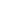    В случае наличия в составе заявки на участие в закупке  персональных данных третьих лиц, согласие предоставляется от каждого такого лица. При отсутствии согласий на обработку персональных данных, документы не рассматриваются и оценке не подлежат.                                                                                                                          Приложение № 6 к заявке                                                                                                                          на участие в закупкеФОРМА 8                                                ТЕСТОВОЕ ЗАДАНИЕВ данной форме Участник предоставляет  краткую информацию выступления (анонс) и программу выступления (контент) по одной теме  каждой из 6 (шести) тематик  групповых тематических  занятий согласно требованиям Технического задания.Тематики групповых тематических занятий:●	Организация процесса продаж●	Маркетинг продукта●	Работа над созданием продукта●	Оценка рынка и конкурентный анализ●	 Публичные выступления и презентация проекта●	Управление командойУчастник закупки/уполномоченный представитель			_________________ (должность, Фамилия И.О., основание и реквизиты документа, подтверждающие полномочия соответствующего лица на подпись предложения на участие в закупке)________________________________________				_________________ фамилия, имя, отчество подписавшего, должность						подписьМ.П.ФОРМА 9. ДОВЕРЕННОСТЬДата, исх. номерДОВЕРЕННОСТЬ № ____г. Москва _________________________________________________________                                         (прописью число, месяц и год выдачи доверенности)	Юридическое лицо (физическое лицо) – участник закупки:__________________________________________ (далее – доверитель)  (Наименование участника закупки)в лице_______________________________________________________(фамилия, имя, отчество, должность)действующего на основании ____________________________________,                                                  (устава, доверенности, положения и т.д.)доверяет ___________________________________ (далее – представитель) (фамилия, имя, отчество, должность)паспорт серии ______ №______ выдан ____________ «____» _____________представлять интересы __________________________________________               (наименование участника закупки)на право заключения договора на поставку_____________________Подпись ____________________    ________________________ удостоверяем.                        (Ф.И.О. удостоверяемого)                                                               (Подпись удостоверяемого)Доверенность действительна по «____» ____________________ _____ г.Участник закупки ________________ ( ___________________ )                                                                                                                                                                                (Ф.И.О.)М.П.Главный бухгалтер ______________________ ( ___________________ )                                                                                                                                                                    (Ф.И.О.)№пунктаНаименованиеИнформация8.1.Наименование Заказчика Фонд развития интернет-инициатив 8.2.Контактная информацияЗаказчикаМесто нахождения: 121099, г. Москва, ул. Новый Арбат, д. 36/9.Почтовый адрес: 109028, г. Москва,
ул. Мясницкая, д. 13, стр. 18
Контактное лицо: Специалист по закупкам – Попова Ирина Александровна, контактный телефон: +7 495 258 88 77Адрес электронной почты: ipopova@iidf.ruСайт Заказчика в сети «Интернет» www.iidf.ru.8.3.Наименование  и предмет закупки  Запрос коммерческих предложений в электронной форме на право заключения договора на оказание услуг по проведению групповых тематических занятий с привлечением экспертов в рамках акселерационной программы по разработке российских решений в сфере информационных технологий, проводимых Фондом развития интернет-инициатив в целях реализации федерального проекта «Цифровые технологии» национальной программы «Цифровая экономика Российской Федерации» (далее по тексту - групповые тематические занятия).8.4.Наименование электронной торговой площадкиЭлектронная торговая площадка Российского аукционного дома (РАД) https://lot-online.ru/ 8.5.Наименование, количество и место поставки товаров (выполнения работ, оказания услуг): условия и сроки (периоды) поставки товара, выполнения работ, оказания услугНаименование, количество и место оказания услуг: определено в технической части закупочной документации (Часть VI Техническое задание).Срок оказания услуг:определено в технической части закупочной документации (Часть VI Техническое задание).8.5.1Требования к качеству, техническим характеристикам товара, работы, услуги, к их безопасности, к функциональным характеристикам (потребительским свойствам)В соответствии с Техническим заданием на выполнение работ (Часть VI закупочной документации).8.5.2Требования к описанию товаров и их функциональных характеристик (потребительских свойств), количественных и качественных характеристик, производителя и страны происхождения, комплектацииОписание участниками закупки поставляемого товара, который является предметом закупки, его функциональных характеристик (потребительских свойств), его количественных и качественных характеристик, описание выполняемой работы, оказываемой услуги, которые являются предметом закупки, осуществляется участником закупки в соответствии с требованиями части VI «ТЕХНИЧЕСКАЯ  ЧАСТЬ» по формам, установленным  в части IV «ОБРАЗЦЫ ФОРМ ДЛЯ ЗАПОЛНЕНИЯ УЧАСТНИКАМИ ЗАКУПКИ».8.5.3Гарантийные обязательства8.6.Сведения о начальной (максимальной) цене Договора (цене за единицу продукции)5 020 361,00 (Пять миллионов двадцать тысяч триста шестьдесят один) руб., 00 копеек.8.6.1Порядок формирования цены договораЦена Договора включает в себя стоимость всех затрат, издержек и иных расходов Исполнителя, необходимых для оказания услуг, все обязательные платежи, налоги и сборы, вознаграждение Исполнителя.8.7.Форма, сроки и порядок оплаты товара, работ, услуг Оплата производится поэтапно, в течение 10 (Десяти) рабочих дней с момента подписания Акта об оказании услуг на основании представленных Исполнителем документов для оплаты по каждому Этапу. Авансирование не предусмотрено.8.7.1Источник финансированияСредства субсидии из федерального бюджета.Идентификатор соглашения о предоставлении субсидии №000000D507121P0B0002.8.8.Обязательные Требования к участникам закупки, установленные Законодательством/Заказчиком      I. Опыт участника по организации мероприятий с образовательным компонентом не менее 5 (пяти) лет. Подтверждается Выпиской из ЕГРЮЛ   II.   Суммарная выручка за последние 3 (Три) года (2018-2020гг.) должна быть не менее  15 млн. рублей.         Подтверждается копией финансовой отчетности за указанный период  (бухгалтерский баланс – форма 0710001 по ОКУД, отчет о финансовых результатах – форма 0710002 по ОКУД). III.Наличие в штате участника или привлеченных на договорной  основе не менее 8 (Восьми)  специалистов, обладающих  опытом работы  в сфере информационных технологий  и соответствующих следующим требованиям:наличие высшего образования (не ниже специалитета или магистратуры);опыт работы с технологическими компаниями в качестве руководителя и/или менеджера продукта и/или предпринимательский опыт в сфере консультационных услуг для бизнеса не менее 2-х лет;опыт проведения семинара/тренинга/воркшопа/экспертной сессии/мастер-класса/иного обучающего мероприятия на тематику групповых тематических занятий;опыт работы консультантом/трекером/экспертом по вопросам тематики групповых тематических занятий.Порядок подтверждения требований закреплен в Инструкции по заполнению Формы 5 «Анкета эксперта», Формы 4 «Справка о кадровых ресурсах».  Ненадлежащее подтверждение соответствия обязательным требованиям влечет отклонение заявки.8.9.Привлечение соисполнителей (субподрядчиков) к исполнению договора.Условия их привлечения                           Услуги оказываются Исполнителем лично8.10.Дата начала и окончания срока предоставления участникам закупки разъяснений положений закупочной документации16 июля 2021 – 19 июля 2021 года. 8.11.Порядок, срок и место подачи предложений на участие в закупкеЗаявка  в электронной форме подается через функционал ЭТП «РАД» в соответствии с регламентом площадки и в порядке, установленном настоящей документацией. Начало подачи: с 11  часов 00 минут 16 июля 2021г. Окончание подачи: 11 часов 00 минут 20 июля 2021г. (время московское)8.12.Документы, входящие в состав предложения на участие в закупке1.«Заявка на участие в запросе предложений», сформированная в соответствии с требованиями настоящей закупочной документации и Положения о закупках и в соответствии с формами документов, установленными частью IV «ОБРАЗЦЫ ФОРМ И ДОКУМЕНТОВ ДЛЯ ЗАПОЛНЕНИЯ УЧАСТНИКАМИ ЗАКУПКИ».Приложение №1 «Техническое предложение» (Форма 3 части IV «ОБРАЗЦЫ ФОРМ И ДОКУМЕНТОВ ДЛЯ ЗАПОЛНЕНИЯ УЧАСТНИКАМИ ЗАКУПКИ»).
        Приложение №2 «Справка о кадровых ресурсах» (Форма 4 части  IV  «ОБРАЗЦЫ ФОРМ И ДОКУМЕНТОВ ДЛЯ ЗАПОЛНЕНИЯ УЧАСТНИКАМИ ЗАКУПКИ»),Приложение №3  «Анкета эксперта» (Форма 5 части  IV  «ОБРАЗЦЫ ФОРМ И ДОКУМЕНТОВ ДЛЯ ЗАПОЛНЕНИЯ УЧАСТНИКАМИ ЗАКУПКИ»)Приложение №4 «Расчет цены» (Форма 6 части  IV  «ОБРАЗЦЫ ФОРМ И ДОКУМЕНТОВ ДЛЯ ЗАПОЛНЕНИЯ УЧАСТНИКАМИ ЗАКУПКИ»);Приложение №5 «Согласие на обработку персональных данных работников и выгодоприобретателей (бенефициаров) Участника, персональных данных третьих лиц  в целях   прохождения процедур, необходимых для проведения закупок,  в соответствии с Положением о закупках товаров, работ, услуг Фонда развития интернет - инициатив». (Форма 7 части  IV  «ОБРАЗЦЫ ФОРМ И ДОКУМЕНТОВ ДЛЯ ЗАПОЛНЕНИЯ УЧАСТНИКАМИ ЗАКУПКИ»). Приложение №6 «Тестовое задание» (Форма 8 части  IV  «ОБРАЗЦЫ ФОРМ И ДОКУМЕНТОВ ДЛЯ ЗАПОЛНЕНИЯ УЧАСТНИКАМИ ЗАКУПКИ). 2. Сведения и документы об участнике закупки, подавшем такое предложение:Копии учредительных и регистрационных документов (устав, свидетельство о регистрации и постановке на учет в налоговом органе, о внесении записи в ЕГРЮЛ) - для юридического лица, свидетельство о регистрации и о постановке на учет в налоговом органе, о внесении записи в ЕГРИП для индивидуального предпринимателя.Выписка из ЕГРЮЛ (ЕГРИП),	полученная не ранее чем за шесть месяцев до дня размещения на  сайте извещения о проведении запроса коммерческих предложений. Допускается предоставление выписки, сформированной на сайте www.nalog.ru  в форме электронного документа, подписанного усиленной квалифицированной электронной подписью. Выписка из ЕГРЮЛ/выписка из ЕГРИП, полученная с использованием любого иного интернет - сервиса, Заказчиком к рассмотрению не принимается.декларация о соответствии участника закупки требованиям, установленным в пунктах 2-11 статьи 3.4. части 1 Закупочной документации – документ предоставляется в свободной форме в подлиннике;Копии документов, удостоверяющих личность (для физических лиц, индивидуальных предпринимателей);  Документы, подтверждающие полномочия лица на осуществление действий от имени участника закупки - юридического лица (копии протокола (решения) об избрании руководителя организации, копии приказов о назначении на должность руководителя (с подписями об ознакомлении, копии доверенностей, если от имени организации действует не ее руководитель). Решение об одобрении или о совершении крупной сделки, сделки с заинтересованностью либо копия таких решений в случае, если необходимость таких решений установлена законодательством Российской Федерации, учредительными документами юридического лица и если для потенциального участника закупки поставка товаров, выполнение работ, оказание услуг, приобретение иных объектов гражданских прав, являющихся предметом договора, или предоставление обеспечения исполнения обязательств в связи с подачей заявки/исполнением договора  на участие в закупке, являются крупной сделкой, сделкой с заинтересованностью.Копия финансовой отчетности за последние 3 года, предшествующие дате подачи заявки и на последнюю отчетную дату (квартал): бухгалтерский баланс – форма 0710001 по ОКУД, отчет о финансовых результатах – форма 0710002 по ОКУД.   В случае, если в соответствии с действующим законодательством Российской Федерации участник закупки освобождается от уплаты НДС,  в Расчете цены договора должно быть указано основание освобождения от уплаты НДС с обязательным приложением подтверждающего документа с отметкой ИФНС о получении.3.  Другие документы, прикладываемые по усмотрению участника закупки.8.13.Дата, время и место вскрытия конвертов с предложениями на участие в закупке Открытие доступа к заявкам на ЭТП состоится, начиная с 11 часов 00 минут по московскому 20 июля   2021 года по адресу: 101000,  г. Москва,  Мясницкая ул., д.13, стр.18, 3 этаж. https://lot-online.ru/ 8.14.Место и дата рассмотрения предложений на участие в закупке Рассмотрение предложений на участие в закупке будет осуществляться по адресу: 101000,  г. Москва,  Мясницкая ул., д.13, стр.18, 3 этаж, начиная с 20 июля 2021 года, но не позднее 10 (десяти дней со дня подписания протокола вскрытия конвертов).8.15.Место и дата подведения итогов закупки.Подведение итогов закупки будет осуществляться по адресу: 101000,  г. Москва,  Мясницкая ул., д.13, стр.18, 3 этаж. Срок оценки и сопоставления заявок не может превышать  десяти дней со дня подписания протокола рассмотрения заявок на участие в запросе коммерческих предложений.8.16.Критерии оценки предложений на участие в закупке, их содержание и значимость Критерии оценки предложений на участие в закупке, их содержание и значимость указаны в Приложении № 1 к настоящей информационной карте.8.17.Обеспечение исполнения договора Не установлено8.18.Размер обеспечения исполнения договора, срок и порядок его предоставленияНе установлен8.19.Реквизиты счета для внесения обеспечения исполнения договораНе установлены8.20 Требование к сроку действия заявки на участие в закупкеЗаявки на участие в закупке должны сохранять свое действие в течение срока проведения процедуры закупки и до завершения указанной процедуры. Процедура закупки завершается подписанием договора.8.20.Срок, в течение которого отобранный Поставщик должен подписать проект договораВ течение 5 дней со дня подписания протокола подведения итогов, проект договора и один экземпляр протокола передаются участнику закупки,  предложение которого признано лучшим. Участник подписывает договор в течение 2-х (двух) рабочих дней. Участник признается уклонившимся от заключения договора при неполучении Заказчиком подписанного им экземпляра договора в согласованной с Заказчиком редакции в указанный в настоящем пункте срок.8.21.Возможность проведения переторжкипредусмотрена8.23Сведения о праве Заказчика отказаться от проведения процедуры закупкиЗаказчик вправе отменить определение поставщика в любое время до выбора победителя.Критерии оценки 
заявокПоказателиПодтверждающие документы и сведенияЗначимость критериев в процентах.Начальная (максимальная) цена Договора         Amax - AiRai  = -------------- x 100	AmaxПредложение Участника закупки40%Качество работ и квалификация участникаС1     Обеспеченность кадровыми ресурсами●  наличие у специалистов, привлеченных Исполнителем к оказанию услуг по проведению мероприятия опыта преподавания или сотрудничества с одним из 20 вузов, занимающих верхние строчки в рейтинге Forbes «100 лучших российских вузов» — https://www.forbes.ru/obshchestvo/403369-universitety-dlya-budushchey-elity-100-luchshih-rossiyskih-vuzov-po-versii-forbes   Оценивается количество специалистов  в штате участника или привлеченных на договорной основе, соответствующих установленному требованию.  от 1 до 3 специалистов – выставляется 15 баллов;от  4 специалистов и выше  - 30 баллов.● Наличие у  специалистов опыта выступлений на мероприятиях ведущих операторов акселерационных программ, таких как ФРИИ, РВК, АСИ, Сколково, Бизнес-инкубатора НИУ ВШЭ, НТИ, YellowRockets.vc;Оценивается количество в штате или привлеченных на договорной основе специалистов, соответствующих указанному требованию:от 2 до 4 специалистов - 15 баллов.от 5 специалистов и выше - 25 баллов.● Наличие   ученой степени у привлекаемых специалистовВ случае соответствия указанному требованию, участнику выставляется  5 баллов.Максимальное количество баллов по подкритерию – 60Подтверждается Справкой о наличии кадровых ресурсов (Форма 4 части  IV Документации о закупке), Анкетами экспертов (Форма 5 части  IV Документации о закупке) с приложением подтверждающих документов   (сертификаты, свидетельства, договоры, резюме, скриншоты экрана с указанием ссылок на анонсы/ программы/ выступления и ФИО эксперта, выписками из трудовых книжек, копиями должностных инструкций, благодарностей, официальными письмами). Заказчик проверяет достоверность предоставленных сведений.60%С2  Тестовое задание Участник предоставляет краткую информацию выступления (анонс) и программу выступления (контент) (Форма 9 части  IV Документации о закупке)  по одной теме для каждой из 6 (шести) тематик  групповых тематических  занятий согласно требованиям Технического задания.Оценивается полнота,  качество, грамотность изложения материала и соответствие ожидаемым результатам в соответствии с требованиями ТЗ.По данному подкритерию участнику выставляется до 40 баллов.Для выполнения тестового задания участник заполняет Форму 9 части IV Документации о закупке№ п\пНаименование документовЛисты с __ по __Количество листов Заявка на участие в закупке (Форма 2 части IV «ОБРАЗЦЫ ФОРМ И ДОКУМЕНТОВ ДЛЯ ЗАПОЛНЕНИЯ УЧАСТНИКАМИ ЗАКУПКИ»), в том числе следующие приложения:1.1.Приложение №1 «Техническое предложение» (Форма 3 части IV «ОБРАЗЦЫ ФОРМ И ДОКУМЕНТОВ ДЛЯ ЗАПОЛНЕНИЯ УЧАСТНИКАМИ ЗАКУПКИ»).1.2Приложение № 2 «Справка о кадровых ресурсах» (Форма 4 части  IV  «ОБРАЗЦЫ ФОРМ И ДОКУМЕНТОВ ДЛЯ ЗАПОЛНЕНИЯ УЧАСТНИКАМИ ЗАКУПКИ»),1.3Приложение №3 «Анкета эксперта» (Форма 5 части  IV  «ОБРАЗЦЫ ФОРМ И ДОКУМЕНТОВ ДЛЯ ЗАПОЛНЕНИЯ УЧАСТНИКАМИ ЗАКУПКИ»)1.4Приложение №4 «Расчет цены» (Форма 6 части  IV  «ОБРАЗЦЫ ФОРМ И ДОКУМЕНТОВ ДЛЯ ЗАПОЛНЕНИЯ УЧАСТНИКАМИ ЗАКУПКИ»);1.5.Приложение №5 «Согласие на обработку персональных данных работников и выгодоприобретателей (бенефициаров) Участника, персональных данных третьих лиц  в целях   прохождения процедур, необходимых для проведения закупок,  в соответствии с Положением о закупках товаров, работ, услуг Фонда развития интернет - инициатив». (Форма 7 части IV «ОБРАЗЦЫ ФОРМ И ДОКУМЕНТОВ ДЛЯ ЗАПОЛНЕНИЯ УЧАСТНИКАМИ ЗАКУПКИ»).1.6Приложение №6 «Тестовое задание» (Форма 8 части IV «ОБРАЗЦЫ ФОРМ И ДОКУМЕНТОВ ДЛЯ ЗАПОЛНЕНИЯ УЧАСТНИКАМИ ЗАКУПКИ»).    2. Копии учредительных и регистрационных документов (устав, свидетельство о постановке на учет в налоговом органе, свидетельство о внесении записи в ЕГРЮЛ (Лист записи) - для юридического лица, свидетельство о регистрации и о постановке на учет в налоговом органе, о внесении записи в ЕГРИП для индивидуального предпринимателя.    3.Выписка из ЕГРЮЛ (ЕГРИП),	полученная не ранее чем за шесть месяцев до дня размещения  извещения о проведении запроса коммерческих предложений. Допускается предоставление выписки, сформированной на сайте www.nalog.ru  в форме электронного документа, подписанного усиленной квалифицированной электронной подписью. Выписка из ЕГРЮЛ/выписка из ЕГРИП, полученная с использованием любого иного интернет - сервиса, Заказчиком к рассмотрению не принимается.     4.Декларация о соответствии участника закупки единым требованиям к участникам закупки (п.3.4 документации)     5.Копии документов, удостоверяющих личность (для физических лиц, индивидуальных предпринимателей)     6.Документы, подтверждающие полномочия лица на осуществление действий от имени участника закупки - юридического лица (копии протокола (решения) об избрании руководителя организации, копии приказов о назначении на должность руководителя ( с подписями об ознакомлении, копии доверенностей, если от имени организации действует не ее руководитель).    7.Решение об одобрении или о совершении крупной сделки, сделки с заинтересованностью либо копия таких решений в случае, если необходимость таких решений установлена законодательством Российской Федерации, учредительными документами юридического лица и если для потенциального участника закупки поставка товаров, выполнение работ, оказание услуг, приобретение иных объектов гражданских прав, являющихся предметом договора, или предоставление обеспечения исполнения обязательств в связи с подачей заявки/исполнением договора  на участие в закупке, являются крупной сделкой, сделкой с заинтересованностьюВ случае, если для данного участника поставка товаров, выполнение работ, оказание услуг, являющиеся предметом договора не являются крупной сделкой, участник процедуры закупки предоставляет соответствующее письмо.8.Копия финансовой отчетности за последние 2 года, предшествующие дате подачи заявки и на последнюю отчетную дату (квартал): бухгалтерский баланс – форма 0710001 по ОКУД, отчет о финансовых результатах – форма 0710002 по ОКУД.9.   В случае, если в соответствии с действующим законодательством Российской Федерации участник закупки освобождается от уплаты НДС,  в Расчете цены договора должно быть указано основание освобождения от уплаты НДС с обязательным приложением подтверждающего документа с отметкой ИФНС о получении.Другие документы, прикладываемые по усмотрению участником закупки*Другие документы, прикладываемые по усмотрению участником закупки*Другие документы, прикладываемые по усмотрению участником закупки*Другие документы, прикладываемые по усмотрению участником закупки*10.Другие документы (далее указываются все другие документы, прикладываемые по усмотрению участника закупки)ВСЕГО листов:Наименование показателяЕдиница измеренияЗначение (цифрами   и прописью)ПримечаниеЦена Договора/единицы товара, работы, услуги(с учетом всех обязательных платежей, налогов и сборов)Российский рубльУказать цифрами и прописью. В случае разночтений преимущество отдается сумме прописью.Качество работ (услуг) и (или) квалификация участника закупкиПредставлено/ не представленоПредставлено в Приложениях № ___ к предложению на участие в закупке№ п/пФИОНаименование специалистаПодтверждающий документ1234ФИО эксперта№Наименование критерияСведения о соответствии (да/нет)Подтверждающий документКомментарии1.Наличие высшего   образования 2.опыт работы с технологическими компаниями в качестве руководителя и/или менеджера продукта и/или предпринимательский опыт в сфере консультационных услуг для бизнеса не менее 2-х лет;3.опыт проведения семинара/тренинга/воркшопа/экспертной сессии/мастер-класса/иного обучающего мероприятия на тематику групповых тематических занятий;4.опыт работы консультантом/трекером/экспертом по вопросам тематики групповых тематических занятий 5.Опыт выступлений на мероприятиях ведущих операторов акселерационных программ, таких как ФРИИ, РВК, АСИ, Сколково, Бизнес-инкубатора НИУ ВШЭ, НТИ, YellowRockets.vc, Ernst & Young, Финтех Лаб, Gotech или иных операторов региональных акселерационных программ;6.Опыт преподавания или сотрудничества с одним из 20 вузов, занимающих верхние строчки в рейтинге Forbes «100 лучших российских вузов» — https://www.forbes.ru/obshchestvo/403369-universitety-dlya-budushchey-elity-100-luchshih-rossiyskih-vuzov-po-versii-forbes.№ п/пНаименование оказываемой услугиОжидаемый результатКоличество услуг, не менееКоличество чел/часИтого, чел/часЦена чел/часа, руб.Итого, руб.1Формирование состава экспертов для проведения групповых тематических занятийФормирование состава экспертов для проведения групповых тематических занятий1.1Подбор экспертов под запрос Заказчика по соответствующему этапуПодбор экспертов под запрос каждого из 4х этапов41.2Индивидуальный брифинг экспертов, участвующих в соответствующем этапеСформирован и отправлен Заказчику список экспертов по соответствующему этапу для согласования41.3Согласование списка экспертов с ЗаказчикомУтверждение списка экспертов групповых тематических занятий Заказчиком41.4Подготовка анонса группового тематического занятияФорма согласования анонса и контента выступления эксперта групповых тематических занятий по каждой теме согласована с Заказчиком501.5Разработка контента групповых тематических занятийФорма согласования анонса и контента выступления эксперта групповых тематических занятий по каждой теме согласована с Заказчиком501.6Согласование итогового контента по каждому групповому тематическому занятию с представителем ЗаказчикаФорма согласования анонса и контента выступления эксперта групповых тематических занятий по каждой теме согласована с Заказчиком501.7Разработка презентации для выступления по теме согласно Техническому заданию (не менее 10 слайдов в формате pptx)Форма согласования анонса и контента выступления эксперта групповых тематических занятий по каждой теме согласована с Заказчиком502Проведение групповых тематических занятий по темамПроведение групповых тематических занятий по темам2.1Тематика: Работа над созданием продуктаТематика: Работа над созданием продукта2.1.1Проверка гипотезПолучение знаний об этапах создания продукта.Умение расставлять приоритеты в разработке продукта.22.1.2Проблемное интервьюВладение основными элементами методологии тестирования идеи или прототипа будущего продукта на востребованность с помощью потенциальных потребителей.22.1.3Экономика продуктаПолучение знаний об основных показателях экономики.22.1.4Финансовое моделированиеПолучение знаний о проверке сходимости экономики.22.2Тематика: Оценка рынка и конкурентный анализТематика: Оценка рынка и конкурентный анализ2.2.1Оценка рынкаПроведение оценки рынка и расчет его емкости.22.2.2Конкурентный анализПроведение анализа конкурентов, отстройка от них.22.3Тематика: Организация процесса продажТематика: Организация процесса продаж2.3.1Клиентские сегментыПонимание клиентских сегментов.22.3.2Ценностное предложениеИспользование различных продуктов и методов для разных сегментов.22.3.3Воронка продажПостроение воронки продаж и разработка сценария продажи.22.3.4Построение системы продажРазработка документов, необходимых для совершения сделок.22.3.5Звонки клиентам (глубинные интервью)Знание методики звонков клиентам на тему и навык ее применения.82.3.6Звонки клиентам (организация процесса продаж)Знание методики звонков клиентам на тему и навык ее применения.82.4Тематика: Маркетинг продуктаТематика: Маркетинг продукта2.4.1Каналы привлечения клиентов (B2B-сегмент)Знания как выбрать канал привлечения клиентов с учетом различных клиентских сегментов.22.4.2Маркетинг для руководителяЗнания как выбрать канал привлечения клиентов с учетом экономики и бизнес-модели продукта.22.5Тематика: Управление командойТематика: Управление командой2.5.1Управление командойЗнание инструментов командообразования, нематериальной мотивации и правил делегирования.22.5.2Найм сотрудниковПонимание алгоритма поиска и найма сотрудников.22.6Тематика: Публичные выступления и презентация проектаТематика: Публичные выступления и презентация проекта2.6.1Подготовка презентацииЗнание структуры и составляющих презентации для разных видов аудитории.22.6.2Публичные выступленияЗнания и навыки публичной презентации проекта.22.6.3Презентация проектаЗнания и навыки публичной презентации проекта.23Формирование отчетаФормирование отчета3.1.1Формирование отчетной документации (содержательный отчет об оказанных услугах согласно требованиям договора и технического задания)Отчет по этапу оказания услуг предоставлен Заказчику4Итого, руб.:НДС 20% (если применимо):Итого с НДС:Краткая информация о выступлении (анонс)Краткая информация о выступлении (анонс)Тематика группового занятияСогласно ТЗНазваниеПродолжительностьчасовФорматонлайн/оффлайн/гибридныйФормаСеминар, тренинг, воркшоп, экспертная сессия, мастер-класс, иноеОписаниеКраткое тезисное описание (2-5 предложений), которое отвечает на вопрос “Зачем это выступление участникам акселератора?”ПланПлан выступления, из которого участники акселератора поймут “О чем участники акселератора узнают на выступлении?” РезультатыПеречень инструментов/навыков/методик из которого участники акселератора узнают “Что участники акселератора смогут сделать сами в процессе или после выступления?”Ссылка на презентацию для скачиванияНе менее 10 слайдов ppxТаймингСодержаниеВписать тему каждого блока согласно плану и добавить 1-3 предложения для пояснения содержания.